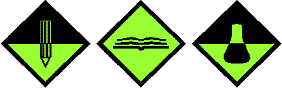 GIMNAZIJA IN SREDNJA KEMIJSKA ŠOLA RUŠEŠolska ulica 162342 RUŠERAZPISNA  DOKUMENTACIJAza naročilo male vrednosti po odprtem postopku»DOBAVA LESNIH SEKANCEV«od 01.9.2018 do 31.08.2019Št. JN: 2/2018Ruše, marec 20181.      POVABILO K ODDAJI PONUDBE	32.      NAVODILA PONUDNIKOM ZA IZDELAVO PONUDBE	42.1    Pravna podlaga	42.2    Predmet javnega naročila	42.3    Podatki o ponudniku	52.4    Predložitev ponudbe	52.5    Merilo in način ocenjevanja ponudb	62.6    Značilnosti, opis in pogoji predmeta naročila	72.7    Pogoji dobave sekancev	72.8    Pogodbena cena, obračunska cena in okvirna pogodbena količina	83.      FINANČNA ZAVAROVANJA	94.      PROTIKORUPCIJSKA DOLOČILA	95.      PRAVNO VARSTVO	96.      OBRAZCI  RAZPISNE DOKUMENTACIJE	116.1    Obrazec 1 – Podatki o ponudniku	116.2    Obrazec 2 – Ponudbeni predračun	126.3    Obrazec 3 – Vzorec pogodbe	146.4    Obrazec 4 – Izjava o predložitvi menice	226.5    Obrazec 5 – Menična izjava	236.6    Priloga 1 - Naslovnica	241.      POVABILO K ODDAJI PONUDBENaročnik: GIMNAZIJA IN SREDNJA KEMIJSKA ŠOLA RUŠE                 Šolska ulica 16                 2342  RUŠE                 Matična številka: 5085861                 ID številka za DDV: SI 11732199                 Podračun pri UJP Slovenska Bistrica: SI56 0110 0603 0695964                 Kontakt naročnika:                  Telefon: 00386 (0)2 63 00 815                 Faks: 00386 (0)2 63  00 801                 e-pošta: racunovodstvo.gmbkruse@guest.arnes.si                 Internetni naslov: http://novo.gimnazija-ruse.orgNa podlagi določil Zakona o javnem naročanju (Uradni list RS, št. 91/2015, v nadaljevanju: ZJN-3) ter ob upoštevanju pogojev predmetne razpisne dokumentacije, vabimo vse ponudnike, da predložijo ponudbo za izvedbo javnega naročila»Dobava lesnih sekancev« za obdobje 1 letaza potrebe Gimnazije in srednje kemijske šole Ruše«.Ponudbe morajo biti dostavljene v zaprti kuverti na naslov naročnika:GIMNAZIJA IN SREDNJA KEMIJSKA ŠOLA RUŠE, Šolska ulica 16, Rušeoznačene z besedilom, ki je kot Priloga 1, priložena tej razpisni dokumentaciji. Besedilo je lahko izrezano in nalepljeno na ovojnico ali prepisano v enaki vsebini.Ponudbe morajo prispeti na naslov naročnika najkasneje do petka dne 13.04.2018 do vključno 12.00 ure. Ponudbe, ki bodo prispele po tem roku ne bodo upoštevane.Javno odpiranje ponudb bo v prostorih naročnika: Gimnazija in srednja kemijska šola Ruše, Šolska ulica 16, Ruše v ponedeljek dne 16.04.2018 ob 9.30 uri.Prisotni predstavniki ponudnikov morajo pred pričetkom javnega odpiranja ponudb komisiji izročiti pisna pooblastila za sodelovanje na javnem odpiranju. Pooblastilo morajo predložiti tudi direktorji oziroma lastniki.2.      NAVODILA PONUDNIKOM ZA IZDELAVO PONUDBE2.1    Pravna podlagaJavni razpis se izvaja na podlagi naslednjih zakonov in predpisov:Zakon o javnem naročanju (Uradni list RS št. 91/2015);Zakon o pravnem varstvu v postopkih javnega naročanja (Uradni list RS, št. 43/2011);Zakon o javnih financah (Uradni list RS, št. 11/2011-UPB4, 14/2013 popr., 110/2011-ZDIU12, 46/2013-ZIPR1314-A, 101/2013-ZIPRS1415, 101/2013);Uredba o zelenem javnem naročanju (Uradni list RS, št. 102/2011, 18/2012 in 24/2012, 64/2012 in 2/2013);Obligacijski zakonik (Uradni list RS, št. 83/2001, 32/2004, 40/2007, 97/2007-UPB1);Zakon o prekrških (Uradni list RS, št. 7/2003 z vsemi spremembami);Zakon o integriteti in preprečevanju korupcije (ZIntPK) (Uradni list RS, Št.: 69/2011-UPB2);Kazenski zakonik (Uradni list RS št. 50/12 in 54/15;Uredba o finančnih zavarovanjih pri javnem naročanju (Uradni list 48/14, 91/15- ZJN-3 in 27/16);Vsa pozitivna zakonodaja z  veljavnimi predpisi, ki urejajo področje javnih naročil, konkurence, varstva okolja in državnih pomoči, ki urejajo področje predmeta javnega naročila.2.2    Predmet javnega naročilaPredmet povabila k oddaji ponudbe je dobava lesnih sekancev v obdobju od 01.9.2018 do 31.08.2019. Lesni sekanci morajo biti iz lesa, ki ni bil obdelan z lepili, barvili ali drugimi kemičnimi snovmi, skladno s predpisi za proizvodnjo električne in toplotne energije iz biomase (v nadaljevanju sekanci).Skupna orientacijska vrednost naročila za celotno javno naročilo, to je za obdobje 1 leta je brez obračunanega DDV  22.000,00 EUR.Dobava se bo vršila na lokaciji GSKŠ Ruše, Šolska ulica 16, Ruše (kotlovnica). Naročnik bo ob izpolnjevanju pogojev in zahtev iz te razpisne dokumentacije ter na podlagi meril iz te razpisne dokumentacije izbral enega ponudnika s katerim bo sklenil pogodbo o nakupu in dobavi lesnih sekancev. Ponudbena dokumentacija mora biti pripravljena v skladu z določili te razpisne dokumentacije.2.3    Podatki o ponudnikuNa javnem razpisu lahko sodeluje vsak gospodarski subjekt, ki je registriran za dejavnost, ki je predmet razpisa in jo prevzema v ponudbi.Samostojna ponudba je tista, v kateri nastopa samo en gospodarski subjekt ter sam z zmogljivostmi in znanji prevzema izvedbo naročila.Skupna ponudba je ponudba, ki jo predloži skupina gospodarskih subjektov. V primeru, da bodo izbrani na javnem razpisu, morajo predložiti pravni akt o sodelovanju (sporazum ali pogodbo). Pravni akt o skupni izvedbi javnega naročila mora natančno opredeliti naloge in odgovornost posameznih gospodarskih subjektov ter opredeliti nosilca posla, ki zastopa skupino gospodarskih subjektov. V tem primeru naročnik v skladu z 3. odstavkom 81. člena ZJN-3 zahteva, da so navedeni gospodarski subjekti v pravnem aktu skupaj solidarno odgovorni za izvedbo javnega naročila.V primeru, da skupina gospodarskih subjektov predloži skupno ponudbo, bo naročnik izpolnjevanje razlogov za izključitev, pogoje poklicne, ekonomske in finančne sposobnosti ugotavljal za vsakega gospodarskega subjekta posebej, izpolnjevanje ostalih pogojev pa za vse gospodarske subjekte skupaj.2.4    Predložitev ponudbePonudnik mora ponudbo izdelati v slovenskem jeziku.Ponudniki morajo izjave in ponudbeni predračun predložiti na predpisanih obrazcih naročnika brez dodatnih pogojev. Pripisi in dodatni pogoji ponudnika se ne upoštevajo. Dokumenti so lahko predloženi v kopijah, vendar morajo ustrezati vsebini originala.Ponudba ne sme vsebovati nobenih sprememb in dodatkov (ni dovoljeno spreminjati tehničnih popisov naročnika), ki niso v skladu z razpisno dokumentacijo ali potrebni zaradi odprave napak ponudnika. Popravljene napake morajo biti označene s podpisom ponudnika.Razpisno dokumentacijo sestavljajo spodaj navedeni obrazci:Obrazec 1 – Podatki o ponudniku; Obrazec 2 – Ponudbeni predračun;Obrazec 3 – Vzorec pogodbe;Obrazec 4 – Izjava o predložitvi menice;Obrazec 5 – Menična izjava.Ponudnik mora predložiti izpolnjene, potrjene in podpisane vse navedene dokumente oz. obrazce, ki so navedeni v razpisni dokumentaciji.Naročnik si pridržuje pravico, da v času izvedbe tega javnega naročila preveri resničnost vseh priloženih dokumentov, potrdil in izpolnjenih obrazcev. Naročnik lahko zahteva potrdila, izjave in druga dokazila kot dokaz neobstoja razlogov za izključitev iz 75. člena in kot dokaz izpolnjevanja pogojev za sodelovanje v skladu s 76. členom ZJN-3. Vzorec pogodbe je potrebno izpolniti, parafirati vsako stran posebej in pogodbo podpisati ter žigosati. 2.5    Merilo in način ocenjevanja ponudbMerilo za izbiro ponudnika je najnižja cena. Naročnik bo izmed popolnih ponudb oddal naročilo na podlagi najnižje cene. V primeru enakovrednih ponudb se bo upoštevala prej prispela ponudba.V primeru, da bo ponudnik ponudil višjo ceno, kot je trenutno na trgu, se takšna ponudba razume kot »nesprejemljiva ponudba«.Naročnik bo pred sprejetjem odločitve o oddaji naročila oziroma najpozneje pred sklenitvijo pogodbe preveril obstoj in vsebino podatkov iz najugodnejših ponudb oziroma drugih navedb iz ponudb. Pri preverjanju sposobnosti ponudnikov bo naročnik upošteval podatke iz uradnih evidenc, ki jih je pridobil oziroma jih je predložil ponudnik v drugih postopkih oddaje javnega naročila, če izpis iz uradne evidence ni starejši od štirih mesecev. V primeru, da se ugotovi, da izbrani dobavitelj ne bo izpolnjeval vseh pogojev oz. da podatki iz izjav niso resnični oz. skladni z podatki iz uradnih evidenc, bo takšnega dobavitelja izločil in izbral naslednjega najugodnejšega. Če se pri naročniku v postopku javnega naročanja pojavi utemeljen sum, da je   posamezni ponudnik, ne glede na razvrstitev njegove ponudbe, predložil neresnične izjave ali dokazila, bo naročnik Državni revizijski komisiji podal predlog za uvedbo postopka o prekršku iz 109.  člena ZJN-3. 2.6    Značilnosti, opis in pogoji predmeta naročilaPredmet javnega naročila je prodaja –dobava ekološko neoporečnih lesnih sekancev brez kakršnekoli vsebnosti formaldehinov in drugih umetnih smol oz. nevarnih snovi (brez kosovnih ostankov, kot so pobarvan ali lakiran les) in takšne mešanice lesnih energentov, ki jo naročnikova tehnologija proizvodnje toplotne energije v kurilnih napravah skladno z navodili proizvajalca kurilnih naprav in veljavni predpisi dovoljujejo uporabiti kot energent za proizvodnjo toplotne energije.Zahtevane značilnosti po katalogu produktov lesne biomase so:1. Tip produkta: sekanci;2. Dimenzije: G30 ali G50 3. Vsebnost vode: manj kot 30%;4. Gostota nasutja in kurilna vrednost v odvisnosti od volumna in vsebnosti vode: v mejah       med 630 in 1100 kWh/n m3.Za neustrezen energent se šteje tisti ki:vsebuje prevelike količine vlage ( nad 30%) in druge s predpisi prepovedane primesi;je neustreznih dimenzij.Gostota nasutja in kurilna vrednost v odvisnosti od volumna in vsebnosti vode se bo z analizo ugotavljala ob koncu kurilne sezone. V primeru, da neustreznega energenta ni mogoče oz. ni dovoljeno uporabiti za kurjenje v kotlu naročnika, je izbrani ponudnik dolžan naročniku takoj zagotoviti ustrezen energent.V primeru okvare kotla zaradi neustreznih sekancev oziroma zaradi zastoja, bo naročnik zaračunal stroške odprave le teh dobavitelju. V kolikor dobavitelj ne bo povrnil stroškov, bo naročnik za poplačilo stroškov popravila unovčil menico za dobro izvedbo pogodbenih obveznosti.2.7    Pogoji dobave sekancev Ponudnik mora dostaviti blago na odjemno mesto naročnika (kotlovnica): Gimnazija in srednja kemijska šola Ruše, Šolska ulica 16, 2342 Ruše.Naročnik ne razpolaga z zadostnim skladiščnim prostorom, zato je obvezna postopna dinamika dobave sekancev, ki je odvisna od trenutnih potreb.   Zaradi omejenega dostopa do skladiščnega prostora  mora ponudnik razpolagati z manjšim tovornim vozilom (traktor s primerno prikolico).V kolikor izbrani ponudnik ne bo pravočasno dostavil sekance in bo kupec prisiljen kuriti v tem času na kurilno olje, bo račun za to porabljeno kurilno olje izstavil ponudniku, katerega je dolžan ponudnik poravnati. Lahko pa takrat naročnik uporabi ponudnikovo menico za dobro izvedeno pogodbeno obveznost.Ponudnik mora zaradi zanesljivosti obratovanja kotla zagotavljati minimalno zalogo energentov vsaj za sedem (7) - dnevno proizvodnjo toplotne energije.2.8    Pogodbena cena, obračunska cena in okvirna pogodbena količinaCena energenta je določena glede na proizvedeno MW/h toplotne energije. Za ugotavljanje mesečno proizvedene toplotne energije je merodajen merilnik toplotne energije (kalorimeter), ki je nameščen na kurilni napravi v kotlovnici pri naročniku. Merilnik popišeta pooblaščena predstavnika kupca in prodajalca  prvi delovni dan v mesecu za pretekli mesec. Popišeta ga predstavnika obeh pogodbenih strank, kar potrjujeta s podpisom. V kolikor se kupec in prodajalec dogovorita lahko kupec mesečno sporoča stanje merilnika brez prisotnosti prodajalca.Popis merilnika se izvede na posebnem obrazcu (v nadaljevanju obrazec). Na obrazcu mora biti prikazano stanje merilnika predhodnega meseca oz. zadnjega popisa, stanje merilnika na dan popisa, ter skupna količina proizvedene toplotne energije. V primeru okvare merilnika na kurilni napravi se za čas okvare upošteva proizvodnja toplotne energije iz kotlov na biomaso v povprečju zadnjih treh mesecev.V primeru okvare merilnika se kupec zaveže odpraviti okvaro v najkrajšem možnem času. Cene so fiksne za čas veljavnosti pogodbe.V skladu z Zakonom o javnih financah in predpisih, ki urejajo izvrševanje proračuna znaša rok plačila 30. dan od prejetja računa (pogoj), račune pa dobavitelj izdaja zbirno 1x mesečno.Okvirna količina proizvedene toplotne energije za kurilno sezono znaša 898 MWh. Količina proizvedene toplotne energije za kurilno sezono, ki je predmet javnega naročila in je navedena v razpisni dokumentaciji je okvirna in določena glede na porabo v preteklem letu. 3.      FINANČNA ZAVAROVANJAPonudnik mora v ponudbi predložiti izjavo o predložitvi menice. (Obrazec 4 )Izbrani ponudnik bo moral kot garancijo za dobro izvedbo pogodbenih obveznosti ob podpisu pogodbe predložiti lastno menico skupaj z menično izjavo (Obrazec 5) v višini 10% pogodbene vrednosti z vračunanim davkom na dodano vrednost, ki jo naročnik lahko unovči v primeru kršitve pogodbenih obveznosti, kot je to določeno v vzorcu pogodbe.Za odstop med veljavnostjo pogodbe o izvedbi javnega naročila naročnik ne glede določbe zakona, ki ureja obligacijska razmerja upošteva okoliščine, ki so navedene v 96. členu ZJN-3.4.      PROTIKORUPCIJSKA DOLOČILANaročnik bo iz postopka izbire izločil prijavitelja v vseh primerih, ko obstaja utemeljen sum, da je prijavitelj ali druga oseba v njegovem imenu, delavcu naročnika ali drugi osebi, ki lahko vpliva na odločitev naročnika v postopku oddaje javnega naročila, obljubil, ponudil ali dal kakršnokoli (premoženjsko in/ali nepremoženjsko) korist z namenom, da bi tako vplival na vsebino, dejanje ali odločitev naročnika glede prijave pred, med ali po izbiri prijavitelja. V zvezi z navedenim se upoštevajo določbe Zakona o integriteti in preprečevanju korupcije - ZIntPK-UPB2 (Ur. l. RS, št. 69/2011).V času naročila naročnik in ponudnik ne smeta pričenjati in izvajati dejanj, ki bi vnaprej določila izbor določene ponudbe. V času od izbire ponudbe do pričetka veljavnosti pogodbe, naročnik in ponudnik ne smeta pričenjati dejanj, ki bi lahko povzročila, da pogodba ne bi pričela veljati ali ne bi bila izpolnjena. V primeru ustavitve postopka nobena stran ne sme pričenjati in izvajati postopkov, ki bi oteževali razveljavitev ali spremembo odločitve o izbiri ponudnika ali vplivali na nepristranost revizijske komisije. 5.      PRAVNO VARSTVOZahtevek za predrevizijski postopek lahko v skladu z Zakonom o pravnem varstvu v postopkih javnega naročanja (Uradni list RS, št. 43/2011, 60/2011-ZTPD in 63/2013;ZPVPJN) vloži vsaka oseba, ki ima ali je imela interes za dodelitev naročila in ki verjetno izkaže, da ji je bila ali bi lahko bila povzročena škoda zaradi ravnanja naročnika, ki se v zahtevku za predrevizijski postopek navaja kot kršitev naročnika v postopku oddaje javnega naročanja.Vlagatelj mora ob vložitvi predrevizijskega zahtevka, ki se nanaša na vsebino objave ali narazpisno dokumentacijo vplačati takso v znesku 1.500,00 EUR na TRR pri Ministrstvu za finance št. 01100-100035882 – izvrševanje proračuna RS, v skladu z 71. členom ZPVPJN, sklic 11 06110-7111290-________ ter priložiti potrdilo o njenem plačilu.Zoper vsebino objave ali razpisno dokumentacijo lahko ponudnik vloži zahtevo za predrevizijski postopek v osmih delovnih dneh od dneva objave obvestila o javnem naročilu.Zahtevek za predrevizijski postopek se vloži v dveh izvodih pri naročniku. S kopijo zahtevka za predrevizijski postopek vlagatelj tudi obvesti Ministrstvo za finance, sektor za javna naročila in koncesije.					                     NAROČNIK:							Gimnazija in srednja kemijska šola Ruše 							 ________________________________							 Ravnatelj Samo Robič, univ.dipl.inž.6.      OBRAZCI  RAZPISNE DOKUMENTACIJE6.1    Obrazec 1 – Podatki o ponudniku PODATKI O PONUDNIKU Podatki so vezani na prijavo na javno naročilo « DOBAVA LESNIH SEKANCEV«, številka ______________. Kraj in datum: ……………………………       			Žig in podpis ponudnika6.2    Obrazec 2 – Ponudbeni predračunPONUDBENI PREDRAČUN  št. _____________Ponudnik:______________________________________________________________________________________________________________________________________________________(naziv in naslov ponudnika oz. vodilnega partnerja v skupni ponudbi)V skladu z razpisnimi pogoji in razpisno dokumentacijo smo pripravljeni izvesti javno naročilo « DOBAVA LESNIH SEKANCEV«, številka _______________; in sicer:Količine proizvedene toplotne energije za obdobje enega leta so okvirne, naročnik bo naročil toliko energije, kolikor jo bo dejansko potreboval odvisno od zimskih temperatur in dolžine kurilne sezone.1. Izjavljamo, da zagotavljamo dostavo blaga naročniku (Gimnazija in srednja kemijska šola Ruše, kotlovnica) razloženo. 2. Načini in roki naročanja Kontaktna oseba za prejem naročila pri izvajalcu je IVAN SITARtel. 031/494-893elektronski naslov: ivan.sitar@guest.arnes.siNavedena oseba je dolžna potrditi naročilo. 3. Ponudnik zagotavlja odzivni čas oz. dobavo blaga med 6. in 14. uro, na sedež naročnika, v kotlovnico, največ v 3 dneh po potrditvi naročila. 4. Izjavljamo, da nudimo _____________ dnevni (najmanj 30 dnevni) plačilni rok, ki prične teči z dnem prejema pravilno izstavljenega računa.5. Izjavljamo, da se strinjamo z ugotavljanjem gostote nasutja in kurilne vrednosti v odvisnosti od volumna in vsebnosti vode.Izjava o sprejemanju pogojevIzjavljamo, da sprejemamo vse pogoje in ostale zahteve iz razpisne dokumentacije tega javnega naročila. Pod kazensko in materialno odgovornostjo izjavljamo, da so podatki, ki so podani v ponudbeni dokumentaciji, resnični, in da fotokopije priloženih listin ustrezajo originalu. Za podane podatke, njihovo resničnost in verodostojnost fotokopij prevzemamo popolno odgovornost.Kraj in datum: ……………………………       		Žig in podpis ponudnika (NAVODILO: Ponudnik mora izpolniti obrazec v vseh pozicijah)6.3    Obrazec 3 – Vzorec pogodbePOGODBA št. _____  DOBAVA LESNIH SEKANCEV ki sta jo sklenilaGIMNAZIJA IN SREDNJA KEMIJSKA ŠOLA RUŠE,Šolska ulica 16, 2342 Ruše, ki jo zastopa ravnatelj Samo Robič,univ.dipl.inž., identifikacijska številka za DDV: SI 11732199, matična številka: 5085861, podračun pri UJP Slovenska Bistrica številka: 0110 0603 0695 964, kot naročnikin__________________________________________, ki ga zastopa direktor/-ica _______________, identifikacijska številka za DDV: SI____________, matična številka: ___________, transakcijski račun: ______________________, kot izvajalec.UVODNE UGOTOVITVEčlenPogodbeni stranki sta uvodoma ugotovili:da je naročnik skladno z določili Zakona o javnem naročanju ZJN-3 izvedel javno      naročilo po postopku zbiranja ponudb, objavljeno na Portalu javnih naročil št. ________, z dne _____________za dobavo lesnih sekancev za potrebe Gimnazije in srednje kemijske šole Ruše;da je naročnik v razpisni dokumentaciji za oddajo predmetnega naročila določil razpisne pogoje; je izvajalec oddal svojo ponudbo na razpisano javno naročilo;da je bil izvajalec s sklepom  dne __________ in objavo na portalu javnih naročil dne __________, v skladu z merili in izpolnjevanju pogojev in zahtev iz te razpisne dokumentacije izbran kot najprimernejši ponudnik za nakup in dobavo lesnih sekancev. PREDMET POGODBEčlenPredmet te pogodbe je prodaja – dobava ekološko neoporečnih lesnih energentov brez kakršnekoli vsebnosti formaldehidov in drugih umetnih smol oz. nevarnih snovi. Blago, ki je predmet te pogodbe mora imeti ustrezen certifikat oz. izdelano analizo (brez kosovnih ostankov, kot so pobarvan ali lakiran les) in takšne mešanice lesnih energentov (žagovina, sekanci), ki jo kupčeva tehnologija proizvodnje toplotne energije v kurilnih napravah skladno z navodili proizvajalca kurilnih naprav in veljavnimi predpisi dovoljujejo uporabiti kot energent za proizvodno toplotne energije. Predmet te pogodbe je sukcesivna dobava lesnih sekancev za potrebe Gimnazije in srednje kemijske šole Ruše, Šolska ulica 16, Ruše, po specifikaciji, ki je razvidna iz popisa – ponudbenega predračuna, v skladu z razpisno dokumentacijo predmetnega javnega naročila ter po ponudbi izvajalca z dne __________________, ki je priloga in sestavni del te pogodbe. Izvajalec zagotavlja dobavo lesnih sekancev v celotnem obdobju veljavnosti te pogodbe.TEHNOLOŠKI PARAMETRI SEKANCEV3. členZnačilnosti po katalogu produktov lesne biomase po tej pogodbi so:1. Tip produkta: sekanci;2. Dimenzije: G30 ali G50;3. Vsebnost vode:  manj kot 30%;4. Gostota nasutja in kurilna vrednost v odvisnosti od volumna in vsebnosti vode: v mejah       med 630 in 1100 kWh/n m3.Gostota nasutja in kurilna vrednost v odvisnosti od volumna in vsebnosti vode se bo z analizo ugotavljala ob koncu kurilne sezone.Za neustrezen energent se šteje energent ki:vsebuje prevelike količine vlage ( nad 30%) in druge s predpisi prepovedane primesi,ne ustreza navedenim pogojem v prejšnjem odstavku,je neustreznih dimenzij.V primeru, da neustreznega energenta ni mogoče oz. ni dovoljeno uporabiti za kurjenje v kotlu naročnika, je izbrani ponudnik dolžan naročniku takoj zagotoviti ustrezen energent.V primeru okvare kotla zaradi neustreznih sekancev oz. zaradi zastoja, bo naročnik zaračunal stroške odprave le teh dobavitelju. V kolikor dobavitelj ne povrne stroške, bo kupec za poplačilo stroškov popravila unovčil menico kot garancijo za dobro izvedbo pogodbene obveznosti.KOLIČINA4. členOkvirna količina proizvedene toplotne energije za kurilno sezono, ki traja eno leto od podpisa pogodbe je 898 MWh.Količina proizvedene toplotne energije v MWh za obdobje enega leta so okvirne, naročnik bo naročil toliko energije, kolikor jo bo dejansko potreboval in je odvisna od zimskih temperatur in dolžine kurilne sezone.DOBAVA IN NAČIN DOBAVE5. členDinamika dobave količine energenta je postopna in odvisna od trenutnih potreb, glede na porabo toplotne energije v kotlovnici kupca na odjemnem mestu naročnika (kotlovnica): Gimnazija in srednja kemijska šola Ruše, šolska ulica 16.Dovoz sekancev se zaradi omejenega prostora mora opravljati z manjšim vozilom ( traktor s prikolico).V kolikor izbrani ponudnik ne bo pravočasno dostavil sekance in bo kupec prisiljen ogrevati v tem času s kurilnim oljem, bo račun za to porabljeno kurilno olje izstavil ponudniku, katerega je dolžan plačati, lahko pa takrat naročnik uporabi ponudnikovo menico za dobro izvedbo pogodbene obveznosti.Dobavitelj se obvezuje, da bo ob prevzemu lesne biomase naročniku predložil prevzemnico-dobavnico, v kateri bo navedena količina sekancev. Izvajalec zagotavlja odzivni čas oz. dobavo blaga v dveh delovnih dneh od prejetega naročila, dobava med 6. in 14. uro. POGODBENA CENA, OBRAČUNSKA CENA IN OKVIRNA POGODBENA VREDNOST 6. členCena energenta je določena glede na proizvedeno MWh toplotne energije. Za ugotavljanje proizvedene toplotne energije v MW/h je merodajni merilnik toplotne energije, ki je nameščen na kurilni napravi v kotlovnici kupca.Kupec in prodajalec popišeta merilnik prvi dan v mesecu za pretekli mesec. Merilnik popišeta pooblaščena predstavnika obeh pogodbenih strank. V kolikor se kupec in prodajalec dogovorita lahko kupec mesečno sporoča stanje merilnika brez prisotnosti prodajalca.Popis merilnika se izvede na posebnem obrazcu (v nadaljevanju obrazec), ki ga podpišeta predstavnika obeh pogodbenih strank. Na obrazcu mora biti prikazano stanje merilnika predhodnega meseca oz. zadnjega popisa, stanje merilnika na dan popisa, ter skupna količina proizvedene toplotne energije, ki je osnova za obračun dobavljenih količin energenta. V primeru, da se katera od strank ne strinja glede ugotovljenega stanja merilnika, kupec naroči izredni preizkus točnosti merilnika pri pooblaščenem izvajalcu. V primeru, da se z izrednim preizkusom ugotovi, da je merilnik v funkcionalnem stanju, nosi vse stroške izrednega preizkusa pogodbena stranka, ki je zahtevala takšen preizkus. V tem primeru se proizvedena toplotna energija in posledično količina energenta zaračuna skladno s prvim odstavkom tega člena.V primeru, da se z izrednim preizkusom merilnika ugotovi, da le ta ni v funkcionalnem stanju, nosi vse stroške izrednega preizkusa kupec. Upošteva se proizvodnja toplotne energije iz kotla na biomaso v povprečju zadnjih treh mesecev.V primeru okvare merilnika se kupec zaveže odpraviti okvaro v najkrajšem možnem času.7. členCena 1MWh toplotne energije znaša………………EUR brez DDV.Okvirna vrednost naročila za eno leto znaša ……………………. EUR brez DDV.Cene v predračunu so fiksne ves čas trajanja pogodbe. Veljajo s klavzulo dostavljeno in razloženo v kotlovnico na naslov: Gimnazija in srednja kemijska šola, Šolska ulica 16, 2342 Ruše.OBRAČUN IN PLAČILNI POGOJI8. členIzvajalec se zavezuje, da bo e-račun za opravljene dobave na podlagi priloženega obrazca popisa izstavil enkrat mesečno. Plačilo računa bo izvedeno v enkratnem znesku najkasneje v roku _________ dni od prejema pravilno in ustrezno izstavljenega računa.V primeru zamude pri plačilu se obračunavajo zakonske zamudne obresti.V primeru reklamacij blaga se plačilo zadrži do odprave vzrokov za reklamacijo.NAROČANJE MATERIALA IN DOBAVNI ROK 9. členIzvajalec bo dobavljal naročniku blago, ki je predmet te pogodbe. Naročila za dobavo blaga bo naročnik posredoval izvajalcu na način, ki je običajen v blagovnem prometu med strankami (po potniku, telefonu, faksu, elektronski pošti in podobno).Naročnik lahko od že oddanega naročila odstopi s soglasjem izvajalca.Kontaktna oseba za prejem naročila pri izvajalcu:Sitar Ivan tel. 031/494-893elektronski naslov ivan.sitar@guest.arnes.siNavedena oseba je dolžna potrditi naročilo. Rok dobave lesnih sekancev za redna naročila je tri (3) dni (koledarske) od prejema naročila. V primeru, da je izvajalec v zamudi z dobavo naročene količine lesnih sekancev po svoji krivdi, je za vsak dan zamude dolžan naročniku plačati pogodbeno kazen v višini 3% od vrednosti naročenega ter mu povrniti škodo, ki jo je utrpel zaradi zamude. Pogodbena kazen in škoda se obračunata mesečno pri plačilu računa za lesne sekance.Prodajalec mora kupcu povrniti vso morebitno škodo, ugotovljeno na podlagi strokovnega mnenja dobavitelja tehnološke opreme kupca, ki bi mu nastala zaradi uporabe neustreznega energenta ali katerega mešanica ni bila v skladu z razmerjem iz te pogodbe (popravilo naprav kurilnega sistema, uporaba nadomestnega energenta).TRAJANJE POGODBE IN ODPOVED POGODBE 10. členTa pogodba se sklepa za obdobje treh let, t.j. od 01.09.2018 do 31.08.2019.Kot kršitev pogodbe in posledično odpoved s strani kupca štejejo zlasti naslednje kršitve: če izvajalec ne dobavi blaga, določenega dne, ob določeni uri, v pogodbeno določenem roku;če dobavi nekvalitetno blago, neustrezne dimenzije, pa ga na zahtevo naročnika ne zamenja;če izvajalec grobo krši določila te pogodbe;če izvajalec naročniku dobavi blago, ki ne ustreza dogovorjeni vrsti in kakovosti;če izvajalec ne upošteva reklamacij glede kakovosti, vrste in količine dobav;če izvajalec poveča ceno blaga.Odpovedni rok za prekinitev te pogodbe znaša osem (8) dni. Odpoved pogodbe v smislu določbe prejšnjega odstavka tega člena mora pogodbena stranka drugi pogodbeni stranki sporočiti s priporočenim pismom po pošti. Pogodbeni stranki se nesporno dogovorita, da se za dan pričetka odpovednega roka šteje naslednji delovni dan, ko je bila odpoved oddana na pošti. V primeru odpovedi pogodbe se naročnik in izvajalec obvezujeta, da bosta tudi po odpovedi pogodbe v celoti in v predvidenih rokih realizirali vse tekoče posle oziroma naročila, ki so bila sklenjena v času pred dnem odpovedi pogodbe.Če katera od strank prekrši določbo prejšnjega odstavka tega člena, je dolžna nasprotni stranki povrniti škodo, ki je s tem nastala.Ta okvirni sporazum se lahko enostransko prekine, če drugi pogodbeni partner kljub pisnemu opozorilu ni izpolnil pogodbenih obveznosti.ZAVAROVAJA ZA DOBRO IZVEDBO POGODBENIH OBVEZNOSTI11. členProdajalec  v skladu z razpisnimi pogoji izda v korist kupca bianco menico z menično izjavo za dobro izvedbo pogodbenih obveznosti v višini 10% pogodbene vrednosti, v znesku _______________EUR(z besedo.....................00/100 EUR.KONČNE DOLOČBE12. členPogodba, pri kateri kdo v imenu ali na račun druge pogodbene stranke, predstavniku ali posredniku organa ali organizacije iz javnega sektorja obljubi, ponudi ali da kakšno nedovoljeno korist za pridobitev posla ali za sklenitev posla pod ugodnejšimi pogoji ali za opustitev dolžnega nadzora nad izvajanjem pogodbenih obveznosti ali za drugo ravnanje oz. opustitev, s katerim je organu ali organizaciji iz javnega sektorja povzročena škoda ali je omogočena pridobitev nedovoljene koristi predstavniku organa, posredniku organa ali organizacije iz javnega sektorja, drugi pogodbeni stranki ali njenemu predstavniku, zastopniku, posredniku, je nična. Pogodba preneha veljati, če je naročnik seznanjen, da je pristojni državni organ ali sodišče s pravnomočno odločitvijo ugotovilo kršitev delovne, okoljske ali socialne zakonodaje s strani izvajalca pogodbe o izvedbi javnega naročila ali njegovega podizvajalca.13. členPogodbeni stranki se obvezujeta narediti vse, kar je potrebno za korektno izvrševanje sklenjene pogodbe in bosta pri tem ravnali kot dobra gospodarja.14. členMorebitne spremembe te pogodbe so veljavne le, če so sklenjene v pisni obliki kot aneks k pogodbi.15. členPogodbeni stranki spore rešujeta sporazumno. V nasprotnem primeru spore rešuje pristojno sodišče v Mariboru. 16. členPogodba je sestavljena v treh enakih izvodih, od katerih prejme naročnik dva (2) izvoda in ponudnik en izvod. Št._________V Rušah, dne _________________NAROČNIK:                                                                          IZVAJALEC:6.4    Obrazec 4 – Izjava o predložitvi menicePonudnik…………………………………………………………………………………….................................................................................................................................................Predmet javnega naročila :  DOBAVA LESNIH SEKANCEVIZJAVA O PREDLOŽITVI MENICEKot ponudnik v postopku oddaje javnega naročila, s podpisom in žigom potrjujemo, da   bomo v primeru, da bomo kot izbrani ponudnik, naročniku ob podpisu pogodbe, kot garancijo za dobro izvedbo pogodbenih obveznosti, izročili bianko menico skupaj z menično izjavo v višini 10% ponudbene vrednosti z DDV.Menična izjava z menico kot garancija za dobro izvedbo pogodbenih obveznosti bo veljavna ves čas veljavnost pogodbe, podaljšano za en dan.Ta izjava je sestavni del in priloga ponudbe, s katero se prijavljamo na javno naročilo, objavljeno na portalu ______________ z dne ____________. Kraj:.....................Datum:………………                                                                     Žig in podpis ponudnika6.5    Obrazec 5 – Menična izjavaPonudnik:										_______________________________________________________________________ _______________________________________________________________________(Podjetje – ime in sedež izdajatelja menice)V/na _____________dne___________________ (kraj in datum izdaje menične izjave)	MENIČNA IZJAVA	1. Izdajatelj menice........................................................................................................,je bil izbran kot ponudnik na razpisu za oddajo javnega naročila za nakup in dobavo lesnih sekancev, objavljenega na portalu ________  dne ______, št. objave __________, ki ga kot naročnik izvaja..........................................Kot garancijo za dobro izvedbo pogodbenih obveznosti izročamo naročniku Gimnaziji in srednji kemijski šoli Ruše, Šolska ulica 16, Ruše 1 (eno) bianko menico, ki jo je podpisala pooblaščena oseba:.....................................................          ...............................            ..............................(ime in priimek pooblaščene osebe)                                     (funkcija pooblaščene osebe)                  (podpis pooblaščene osebe)2. S podpisom te izjave pooblaščamo naročnika Gimnazija in srednja kemijska šola Ruše, da izpolni bianko menico v višini...............................€ (10 % ponudbene cene z DDV) s poprejšnim obvestilom, v primeru:če kot dobavitelj ne bomo pravočasno dobavljali lesnih sekancev skladno z določili razpisa in podpisane pogodbe,Izdajatelj menice izrecno potrjuje in soglaša, da velja to pooblastilo in bianko menica tudi v primeru spremembe pooblaščenih podpisnikov izdajatelja.3. Pooblaščamo naročnika, da menico domicilira pri................................................................(navedba banke), ki vodi naš transakcijski račun št........................................................, ali pri katerikoli drugi poslovni banki, ki v času vnovčenja menice vodi naš transakcijski račun, ter jo vnovči v breme denarnih sredstev na našem transakcijskem računu pri katerikoli poslovni banki, kjer imamo oziroma bomo imeli odprt transakcijski račun.4. S podpisom te menične izjave dajemo nepreklicno pooblastilo poslovni banki navedeni v tretji točki te menične izjave, oziroma dajemo nepreklicno pooblastilo vsaki poslovni banki oziroma drugi osebi, ki v času vnovčenja menice vodi naš transakcijski račun, da iz našega denarnega dobroimetja na transakcijskem računu izplača vrednost menice, ki jo predloži naročnik Šolski center Novo mesto..Ta menična izjava je podpisana v dveh enakih izvodih in se naročniku..........................., ki obdrži  en izvod skupaj z bianko menico, na drugem izvodu pa potrdi prejem bianko menice in ga vrne izdajatelju.                                                                              ................................................                                                                                               (podpis zakonitega zastopnika in žig)6.6    Priloga 1 - NaslovnicaNASLOVNICA PonudnikNaslovZakoniti zastopnikDavčna številkaMatična številkaIdentifikacijska številkaŠtevilka transakcijskega računaSkrbnik pogodbeŠtevilka telefona skrbnika pogodbeElektronska pošta za obveščanje ponudnikaZap. št.NazivOkvirna količina za eno leto (v MWh)Cena za 1 MWh(brez DDV)Količina x cena(brez DDV)DDVSkupaj količina x cena (z DDV)1.Lesni sekanci898SKUPAJRavnatelj GSKŠ Ruše:Samo Robič,univ.dipl.inž.POŠILJATELJ:PrejemnikGIMNAZIJA IN SREDNJA KEMIJSKA ŠOLA RUŠEŠolska ulica 162342  RUŠEOznači:        PonudbaSpremembaUmikPrejemnikGIMNAZIJA IN SREDNJA KEMIJSKA ŠOLA RUŠEŠolska ulica 162342  RUŠE»NE ODPIRAJ – PONUDBA«PrejemnikGIMNAZIJA IN SREDNJA KEMIJSKA ŠOLA RUŠEŠolska ulica 162342  RUŠEZa javni razpis:»Dobava lesnih sekancev«PrejemnikGIMNAZIJA IN SREDNJA KEMIJSKA ŠOLA RUŠEŠolska ulica 162342  RUŠE(izpolni naročnik)Datum in ura prispetja: Način prispetja: Zap. številka prispelosti: Podpis prevzemnika: PrejemnikGIMNAZIJA IN SREDNJA KEMIJSKA ŠOLA RUŠEŠolska ulica 162342  RUŠE